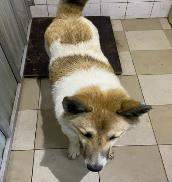 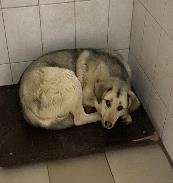 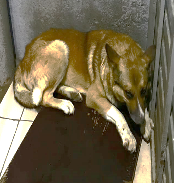 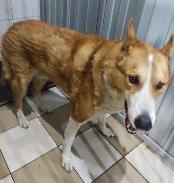 № 344Отловлено: 17.05.2023ул. Чапаева, 22Вид: собака.Порода/пол: беспородный, кобель.Окрас: рыжий с белым.Возраст: 3,5 года.Вес: 28 кг.Рост: 54 см. в холке.Приметы: Особенности поведения: Дружелюбный ИН: 643110800412656Вакцинация: 28.12.2022Кастрация: 13.01.2023Вет. паспорт: нет№ 345Отловлено: 17.05.2023ул. Мира, 37 Вид: собака.Порода/пол: беспородная, сука.Окрас: серый.Возраст: 1,5 года.Вес: 22 кг.Рост: 52 см. в холке.Приметы: Особенности поведения: Агрессивная ИН: Вакцинация: Стерилизация: Вет. паспорт: нет№ 346Отловлено: 17.05.2023ул. Декабристов, 11Вид: собака.Порода/пол: беспородная, сука.Окрас: рыжий.Возраст: 2 года.Вес: 30 кг.Рост: 54 см. в холке.Приметы: Особенности поведения: Спокойная ИН: Вакцинация: Стерилизация: Вет. паспорт: нет№ 347Отловлено: 17.05.2023ул. Маршала Жукова, 5Вид: собака.Порода/пол: беспородный, кобель.Окрас: рыжий с белым.Возраст: 2,5 года.Вес: 30 кг.Рост: 54 см. в холке.Приметы: Особенности поведения: Спокойный ИН: Вакцинация: Кастрация: ранееВет. паспорт: нет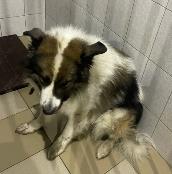 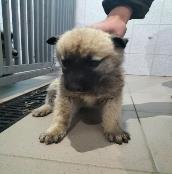 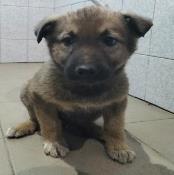 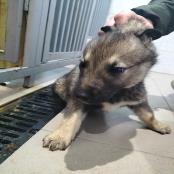 № 348Отловлено: 17.05.2023ул. 60 лет Октября, 88Вид: собака.Порода/пол: беспородный, кобель.Окрас: белый с черным.Возраст: 3 года.Вес: 30 кг.Рост: 54 см. в холке.Приметы: Особенности поведения: Спокойный ИН: Вакцинация: Кастрация: ранееВет. паспорт: нет№ 348/1Отловлено: 17.05.2023ул. 2 П–2 ЗПУ, 40 стр.7Вид: щенок.Порода/пол: беспородная, сука.Окрас: серый.Возраст: 2 месяца.Вес: 4 кг.Рост: 7 см. в холке.Приметы: Особенности поведения: Спокойная ИН: Вакцинация:Стерилизация: 
Вет. паспорт: нет№ 348/2Отловлено: 17.05.2023ул. 2 П–2 ЗПУ, 40ВВид: щенок.Порода/пол: беспородная, сука.Окрас: темно - серый.Возраст: 2 месяца.Вес: 4 кг.Рост: 7 см. в холке.Приметы: Особенности поведения: Спокойная ИН: Вакцинация:Стерилизация: 
Вет. паспорт: нет№ 348/3Отловлено: 17.05.2023ул. 2 П–2 ЗПУ, 40ВВид: щенок.Порода/пол: беспородная, сука.Окрас: темно - серый.Возраст: 2 месяца.Вес: 4 кг.Рост: 7 см. в холке.Приметы: Особенности поведения: Спокойная ИН: Вакцинация:Стерилизация: 
Вет. паспорт: нет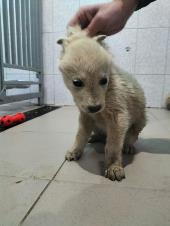 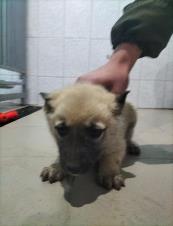 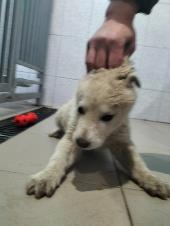 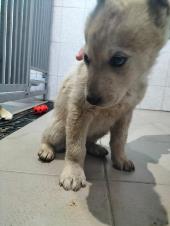 № 348/4Отловлено: 17.05.2023ул. 2 П–2 ЗПУ, 40ВВид: щенок.Порода/пол: беспородный, кобель.Окрас: светло - рыжий.Возраст: 2 месяца.Вес: 4 кг.Рост: 7 см. в холке.Приметы: Особенности поведения: Спокойный ИН: Вакцинация:Кастрация: 
Вет. паспорт: нет№ 348/5Отловлено: 17.05.2023ул. 2 П–2 ЗПУ, 40ВВид: щенок.Порода/пол: беспородная, сука.Окрас: серый.Возраст: 2 месяца.Вес: 4 кг.Рост: 7 см. в холке.Приметы: Особенности поведения: Спокойная ИН: Вакцинация:Стерилизация: 
Вет. паспорт: нет№ 348/6Отловлено: 17.05.2023ул. 2 П–2 ЗПУ, 40ВВид: щенок.Порода/пол: беспородная, сука.Окрас: светло - рыжий.Возраст: 2 месяца.Вес: 4 кг.Рост: 7 см. в холке.Приметы: Особенности поведения: Спокойная ИН: Вакцинация:Стерилизация: 
Вет. паспорт: нет№ 348/7Отловлено: 17.05.2023ул. 2 П–2 ЗПУ, 40ВВид: щенок.Порода/пол: беспородный, кобель.Окрас: светло - рыжий.Возраст: 2 месяца.Вес: 4 кг.Рост: 7 см. в холке.Приметы: Особенности поведения: СпокойныйИН: Вакцинация:Кастрация: 
Вет. паспорт: нет